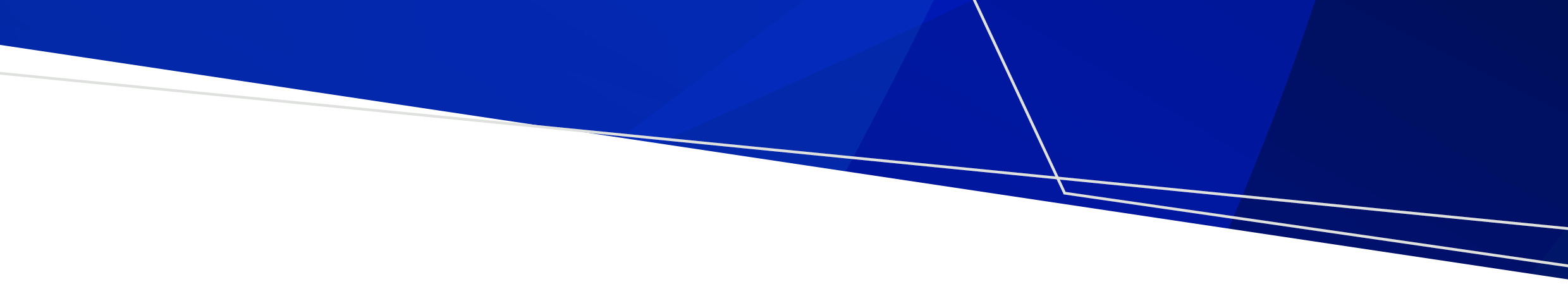 Intensive Community Package (ICP)PurposeTo outline mandatory CMI/ODS data reporting requirements for identification of clients targeted to benefit from intensive community packages.OverviewThe Intensive Community Mental Health Packages (ICP) provide funding to target adult consumers with severe and complex needs who would benefit from a greater level of therapeutic intervention. The Intensive Community Mental Health Packages General Guidelines (March 2019) outlines criteria to support mental health services to target this funding towards identified consumers.  Services are asked to identify these consumers in CMI/ODS using the “Intensive Community Mental Health Packages (ICP)” task.CMI Report function to support monitoring of ICP implementation Services may use existing CMI/ODS “task enquiry” function within CMI/ODS to identify “Intensive Community Package (ICP)” recorded. This feature will support local implementation monitoring. Please refer to ICP – Task detail table below for how to record these tasks.Reporting CommencementFrom 01/03/2019, all consumers that a service directs intensive community packages towards, must have a “Intensive Community Package (ICP)” task created.ICP Tasks must be recorded in CMI/ODS by the 10th day of the following month.ICP funding has been available to services since 01/01/2019; where ICP funding has already been allocated to a consumer prior to 01/03/2019, this can be backdated. Recording Intensive Community Mental Health Packages (ICP) TasksFurther informationFor any queries relating to mental health services CMI/ODS data reporting requirements, please email MHD Reporting <MHDReporting@dhhs.vic.gov.au>Mental Health Bulletin 33Intensive Community Package (ICP)OFFICIALThe Intensive Community Mental Health Packages - Task detailThe Intensive Community Mental Health Packages - Task detailThe Intensive Community Mental Health Packages - Task detailFieldData reporting guidance DHHS data useTaskSelect “Intensive Community Package (ICP)” for each client targeted to receive ICP per Intensive Community Mental Health Packages General Guidelines (February 2019)This decision may occur during community mental health clinical review meetings.DHHS – Use to evaluate ICP utilisation across servicesSubcentreServices may use to identify the team that identified the client as meeting ICP criteria as at date of decisionNA – Support local service monitoring of ICP implementation ProgramServices may use to identify the program of the subcentre that identified the client as meeting ICP criteria NA – Support local service monitoring of ICP implementationResponsible HCPServices may use to identify person authorising ICP allocation for the client.NA – Support local service monitoring of ICP implementationDue DateServices must record Date of decision that the mental health service identified the consumer as meeting ICP criteria.DHHS – Use to monitor ICP utilisation across servicesCompleted dateNot required – Service discretion NA – Support local service monitoring of ICP implementationTo receive this publication in an accessible format please email MHD Reporting <MHDReporting@dhhs.vic.gov.au>Authorised and published by the Victorian Government, 1 Treasury Place, Melbourne.Available at Bulletins and Program Management Circulars (PMC) < https://www.health.vic.gov.au/research-and-reporting/bulletins-and-program-management-circulars-pmc>© State of Victoria, Department of Health and Human Services, March 2019.